График проведения Межрайонной ИФНС России № 30 по Свердловской области тематических семинаров с налогоплательщиками во 2 квартале 2024 года№Место проведениясеминараДата и время семинараТема семинараТелефон1.Межрайонная ИФНС России №30 по Свердловской области(ТОРМ в г. Красноуфимске)Вебинарhttps://fns.ktalk.ru/ifns6684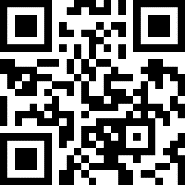 04.04.2024 10.00Порядок получения налоговыхвычетов. Налог на доходы физическихлиц. Порядок представления налоговыхдеклараций по форме 3-НДФЛ в рамкахдекларационной кампании.8(34394)7-06-47 (доб. 2548)2.Межрайонная ИФНС России №30 по Свердловской области(ТОРМ в г. Ревда)Вебинарhttps://fns.ktalk.ru/ifns668411.04.202410.00Декларационная кампания 2024. Порядок предоставления физическимилицами налоговых деклараций подоходам, полученным в результатедарения, продажи объектовнедвижимого имущества, и по доходам,полученным от реализациитранспортных средств.8(3439)64-60-71 (доб. 4972)3.Межрайонная ИФНС России №30 по Свердловской областиВебинарhttps://fns.ktalk.ru/ifns668418.04.202410.00Порядок оформления и представления вналоговый орган уведомлений обисчисленных суммах НДФЛ истраховых взносов.8(3439)64-60-71 (доб. 4972)4.Межрайонная ИФНС России №30 по Свердловской области(ТОРМ г. Красноуфимск, ул. Интернациональная, 106, актовый зал)25.04.202410.00Декларационная кампания 2024. Порядок предоставления физическимилицами налоговых деклараций подоходам, полученным в результатедарения, продажи объектовнедвижимого имущества, и по доходам,полученным от реализациитранспортных средств.8(34394)7-06-47 (доб. 2548)5.Межрайонная ИФНС России №30 по Свердловской областиВебинарhttps://fns.ktalk.ru/ifns668416.05.202410.00Урегулирование задолженности физических лиц.Последствия неуплаты имущественных налогов. Получение требований на уплату имущественных налогов и НДФЛ на портале Госуслуг.8(34394)7-06-47 (доб. 2548)6.Межрайонная ИФНС России №30 по Свердловской областиВебинарhttps://fns.ktalk.ru/ifns668420.06.202410.00Государственная регистрация ЮЛ и ИП в электронном виде. Преимущества типовых уставов. Возможности электронных сервисов ФНС России.8(3439)64-60-71 (доб. 4972)